          № 94                                                              от «28» октября 2021 годаО внесении изменений в постановление администрации муниципального образования «Верх-Ушнурское сельское поселение»     № 16 от 21.03.2011 г. «Об оплате труда отдельных категорий работников администрации муниципального образования «Верх-Ушнурское сельское поселение»  В соответствии с Федеральным законом от 16 декабря 2019 г.                             № 439-ФЗ «О внесении изменений в Трудовой кодекс Российской Федерации в части формирования сведений о трудовой деятельности в электронном виде», Постановлением Правительства Республики Марий Эл от 20 июля 2021 г. № 277 «О внесении изменений в постановление Правительства Республики Марий Эл от 31 января 2011 г. № 31», Уставом Верх-Ушнурского сельского поселения Советского муниципального района Республики Марий Эл, Верх-Ушнурская сельская администрация Советского муниципального района Республики Марий Эл п о с т а н о в л я е т: 1. Внести в постановление администрации муниципального образования «Верх-Ушнурское сельское поселение» № 16 от 21.03.2011 г. «Об оплате труда отдельных категорий работников администрации муниципального образования «Верх-Ушнурское сельское поселение»   (далее – Постановление) следующие изменения:- в наименовании и пунктах 1 – 2 слова «муниципальное образование «Верх-Ушнурское сельское поселение» в соответствующем падеже заменить на слова «Верх-Ушнурское сельское поселение» в соответствующем падеже.2. Внести в положение об оплате труда отдельных категорий работников администрации муниципального образования «Верх-Ушнурское сельское поселение», осуществляющих профессиональную деятельность по профессиям рабочих (далее – Положение), утвержденных Постановлением,  следующие изменения:- в наименовании и по тексту Положения слова «муниципальное образование «Верх-Ушнурское сельское поселение» в соответствующем падеже заменить на слова «Верх-Ушнурское сельское поселение» в соответствующем падеже;- абзац третий пункта 14 изложить в следующей редакции:«Основанием для определения общего стажа работы, дающего право на получение ежемесячной надбавки за стаж, является трудовая книжка (при наличии) и (или) сведения о трудовой деятельности, оформленные в установленном законодательством порядке, а также документы, удостоверяющие наличие стажа работы (службы), дающего право на ежемесячную надбавку за стаж.».2. Обнародовать настоящее постановление и разместить на официальном сайте интернет-портала Республики Марий Эл в информационно – телекоммуникационной сети Интернет (адрес доступа: mari-el.gov.ru) 3.  Настоящее постановление вступает в силу после его обнародования.ГлаваВерх-Ушнурской сельской администрации		   	      В.Г. Ельмекеев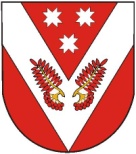 РОССИЙ ФЕДЕРАЦИЙМАРИЙ ЭЛ РЕСПУБЛИКЫСЕСОВЕТСКИЙ МУНИЦИПАЛ РАЙОНЫН УШНУР ЯЛ КУНДЕМАДМИНИСТРАЦИЙЖЕРОССИЙ ФЕДЕРАЦИЙМАРИЙ ЭЛ РЕСПУБЛИКЫСЕСОВЕТСКИЙ МУНИЦИПАЛ РАЙОНЫН УШНУР ЯЛ КУНДЕМАДМИНИСТРАЦИЙЖЕРОССИЙСКАЯ ФЕДЕРАЦИЯРЕСПУБЛИКА МАРИЙ ЭЛСОВЕТСКИЙ МУНИЦИПАЛЬНЫЙ РАЙОН ВЕРХ-УШНУРСКАЯСЕЛЬСКАЯ АДМИНИСТРАЦИЯРОССИЙСКАЯ ФЕДЕРАЦИЯРЕСПУБЛИКА МАРИЙ ЭЛСОВЕТСКИЙ МУНИЦИПАЛЬНЫЙ РАЙОН ВЕРХ-УШНУРСКАЯСЕЛЬСКАЯ АДМИНИСТРАЦИЯПУНЧАЛПУНЧАЛПОСТАНОВЛЕНИЕПОСТАНОВЛЕНИЕ